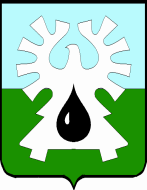 МУНИЦИПАЛЬНОЕ ОБРАЗОВАНИЕ ГОРОД УРАЙХАНТЫ-МАНСИЙСКИЙ АВТОНОМНЫЙ ОКРУГ-ЮГРАДУМА ГОРОДА УРАЙРЕШЕНИЕот 18 марта 2020 года                                                                                     № 12О досрочном прекращении полномочий депутата Думы города Урай шестого  созыва  	В соответствии с пунктом 2 части 10 статьи 40 Федерального закона от 06.10.2003 №131-ФЗ «Об общих принципах организации местного самоуправления в Российской Федерации», пунктами 1, 3 статьи 22 устава города Урай, рассмотрев заявление  Подбуцкой Елены Николаевны, депутата Думы города Урай  по многомандатному избирательному округу № 3, об отставке по собственному желанию,  Дума города Урай решила:1. Признать досрочное прекращение полномочий депутата Думы города Урай шестого созыва Подбуцкой Елены Николаевны в связи с отставкой по собственному желанию c 08 часов 30 минут 19 марта 2020.2. Опубликовать настоящее решение в газете «Знамя». ПредседательДумы города Урай                                                            Г.П. Александрова 